       Donderdag 2 april           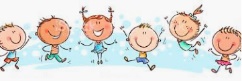 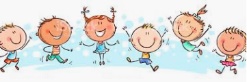 Hallo allemaal,Hebben jullie, ondanks de situatie waar we in verkeren, een grappige 1 april gehad?De beweeguitdaging voor vandaag is een nieuwe wc rollen workout. Goed om je spieren sterk te houden!Als warming-up kun je eerst meedoen met “Nederland in Beweging”. Zeker voor de ouders is een warming-up belangrijk om blessures te voorkomen.Doen jullie weer samen mee?! Top! Daar heb je de hele dag profijt van.https://youtu.be/fFyj4HMONoY